ТЕРМИНЫ И ОПРЕДЕЛЕНИЯApple ID/Android ID/Samsung ID/Мир ID – уникальный идентификатор Клиента как пользователя Мобильного устройства Apple/устройства на платформе Android/Мобильного устройства Samsung/устройства с установленным приложением Mir Pay.Авторизация платежа - процедура получения подтверждения Банком на проведение операции с использованием Карты посредством информационного обмена между участниками расчетов.Банк – ПАО «Совкомбанк».Верификация Карты - процедура дополнительной проверки Банком Карты Клиента, осуществляемая с целью снижения рисков проведения мошеннической операции по Карте Клиента. Верификация Карты осуществляется по Технологии CVC2/CVV2 кода.Верификация Клиента - процедура подтверждения полномочий (предоставление прав доступа) Клиента.При регистрации Клиента в Apple Wallet/Google Pay/Samsung Pay/Mir Pay верификация осуществляется путем ввода Клиентом Одноразового пароля, направленного на номер мобильного телефона Клиента. Время действия Одноразового пароля является ограниченным и определяется Банком. Применение Одноразового пароля является однократным.При совершении платежа Верификация Клиента осуществляется путем ввода Клиентом Пароля или Отпечатка пальца и/или дополнительным вводом ПИН-кода Карты/ПИН-кодом приложения (при платежах через POS- терминал).Интернет-банк – система Дистанционного Банковского Обслуживания Клиента с использованием системы Интернет-банк (https://elf.sovcombank.ru/elf/app/) и/или программного обеспечения «Мобильная сберкнижка» для мобильных устройств. Обслуживание Клиента Банка посредством Интернет-Банка осуществляется в соответствии с Условиями проведения банковских операций через дистанционные каналы обслуживания, являющихся частью Правил банковского обслуживания физических лиц в ПАО «Совкомбанк».Карта – вид электронного средства платежа,  предназначена для проведения операций по погашению кредитов, выданных Банком, а также иных операций с денежными средствами. В рамках настоящих Условий под понятие «Карта» попадают карты Платежных систем MasterCard WorldWide/Visa/Мир.Карточный счет - лицевой счет, открываемый в Банке Держателю карты для отражения операций с использованием банковской карты или ее реквизитов, не связанных с осуществлением предпринимательской деятельности или частной практики.Клиент – физическое лицо, являющееся держателем Карты, и имеющее Мобильное устройство Apple/Samsung/устройство, работающее на платформе Android.Мобильное устройство – устройство (смартфон, планшет, часы), выпускаемое корпорацией Apple Inc., с поддержкой Системы Apple Pay (список указан на сайте http://www.apple.com/apple-pay/)/устройство на платформе ОС Android со следующими характеристиками: версия Android 4.4 KitKat или выше, наличие чипа NFC; устройство Samsung с отключённым сервисом Knox/устройство Samsung Galaxy или Samsung Gear/устройство на платформе Android с поддержкой технологии NFC и версией ОС Android не ниже 6.0 для Mir Pay. На устройстве должна быть установлена официальная прошивка, заблокирован загрузчик и отключены root-права.Полные и актуальные требования к устройству размещены по ссылкам:Для Apple Pay - https://support.apple.com/ru-ru/HT208531Для Android Pay - https://support.google.com/pay/answer/7643995?hl=ru&ref_topic=7625138Для Samsung Pay - https://www.samsung.com/ru/apps/mobile/samsungpay/Для MirPay - https://mironline.ru/mirpay/Номер Карты (FPAN) – уникальный набор цифр, наносимый эмбоссером (иным устройством персонализации) на лицевую сторону Карты. Номер Карты состоит из шестнадцати цифр.Одноразовый пароль – комбинация символов в виде 6-ти цифр, генерируемая Банком при попытке зарегистрировать Карту в Apple Wallet/Google Pay/Samsung Pay/Mir Pay, и направляемая Клиенту в виде Push-уведомления или СМС-сообщения на номер мобильного телефона Клиента, к которому подключена услуга «СМС-информирование».Отпечаток пальца – однозначное цифровое представление рисунка кожи на пальце руки Клиента. Отпечаток пальца обеспечивает однозначную Верификацию Клиента.Пароль - комбинация символов (цифр и/или букв), служащая для Верификации Клиента в Мобильном устройстве. Пароль обеспечивает однозначную Верификацию Клиента в Мобильном устройстве. Пароль используется многократно и может быть изменен Клиентом самостоятельно неограниченное количество раз.ПИН-код – персональный идентификационный номер, устанавливаемый для совершения операций/платежа с использованием Карты или ее реквизитов. ПИН-код подтверждает принадлежность Карты Клиенту и является аналогом собственноручной подписи (АСП) Клиента. Ввод ПИН-кода при совершении операции с использованием Карты является для Банка подтверждением факта совершения операции/платежа Клиентом.Условия по Карте – Условия использования банковских карт ПАО «Совкомбанк». Простая электронная подпись – электронная подпись, которая посредством использования Одноразового пароля / Пароля / Отпечатка пальца, подтверждает факт совершения определённого действия Клиентом в Системе Apple Pay/ Google Pay/ Samsung Pay/ Mir Pay (платеж в Системе Apple Pay/ Google Pay/Samsung Pay/ Mir Pay, регистрация Карты в Apple Wallet/ Google Pay/ Samsung Pay/ Mir Pay).Клиент признает, что электронный документ, сформированный для осуществления платежа посредством Системы Apple Pay/ Google Pay/ Samsung Pay/ Mir Pay и подписанный Простой электронной подписью, признается равнозначным документу, подписанному собственноручной подписью.Система Apple Pay – система мобильных платежей от корпорации Apple Inc. Система Apple Pay совместима с существующими бесконтактными считывателями MasterCard PayPass. Она позволяет Клиенту оплачивать покупки при помощи беспроводной связи Мобильного устройства Apple без физического использования Карты. С помощью Системы Apple Pay владельцы Мобильных устройств Apple могут оплачивать покупки по технологии NFC («ближняя бесконтактная связь») в сочетании с программой/приложением Apple Wallet и Touch ID. Система Apple Pay позволяет Мобильным устройствам Apple осуществлять платежи в торгово-сервисных предприятиях и интернете. Клиент может выполнять платежи с Карточного счета, используя беспроводную связь с Мобильного устройства Apple. Использование Системы Apple Pay осуществляется в соответствии с настоящими Условиями, Условиями по Карте и Тарифами.Система Google Pay - система мобильных платежей от корпорации Google. Cервис основан на бесконтактной передаче данных, которая действует напрямую от устройства к терминалу.Система Samsung Pay – система мобильных платежей от компании Samsung, которая использует  комбинацию технологии NFC (Near Field Communication) и MST (Magnetic Secure Transmission). Технология MST работает по принципу создания динамически меняющегося магнитного поля для передачи на платежный терминал данных, аналогичных данным магнитной полосы банковской карты, когда владелец смартфона и карты инициирует оплату через Samsung Pay. Эта технология позволяет превратить любой платежный терминал (исключение составляют платежные терминалы, на которых недоступен внешний магнитный считыватель) в средство бесконтактной оплаты. Сервис Samsung Pay использует встроенную систему безопасности смартфона – Samsung KNOX, токенизацию и двухфакторную авторизацию для защиты платежных данных. Для совершения платежа необходимо авторизоваться при помощи отпечатка пальца или пароля приложения.Система Mir Pay – система мобильных платежей от Платёжной системы МИР. Mir Pay - это специальное приложение для бесконтактной оплаты при помощи смартфона. Платить Mir Pay можно в любом терминале, в котором принимаются бесконтактные карты «Мир».Система мобильных платежей (далее СМП. В зависимости от контекста термин может употребляться как в единственном, так и во множественном числе) – системы, разработанные и предоставленные сторонними организациями/провайдерами для осуществления платежей с помощью банковских карт на мобильном устройстве с соответствующими техническими характеристиками. Тарифы – нормативный документ ПАО “Совкомбанк”, устанавливающий размер платы за обслуживание Держателей карт. Тарифы размещаются на официальном сайте Банка www.sovcombank.ruТокен (DPAN) – цифровое представление Карты, которое формируется по факту регистрации Карты в Apple Wallet/ Google Pay/ Samsung Pay/ Mir Pay и которое хранится в зашифрованном виде в защищенном хранилище Мобильного устройства.Токенизация – процесс создания Токена (DPAN) и его связки с Номером карты (FPAN), позволяющий однозначно определить Карту, использованную для совершения операций с использованием Системы Apple Pay/ Google Pay/ Samsung Pay/ Mir Pay. Токенизация осуществляется по факту добавления Карты в СМП.Apple Wallet — предустановленная на Мобильном устройстве Apple программа, позволяющая осуществить Токенизацию и хранить информацию о Токенах, а также информацию, позволяющую однозначно различить ту или иную Карту: изображение Карты, последние 4 цифры Номера карты (FPAN).Google Pay – официальное приложение из PlayМаркет, установленное на устройство, работающее на платформе Android, обеспечивающее Токенизацию и хранение информации о Токенах.Samsung Pay – приложение на смартфоне Samsung Galaxy и устройстве Samsung Gear S3, обеспечивающее хранение информации о карте при оплате посредством сервиса Samsung Pay.Mir Pay – приложение от ПС МИР для смартфонов на базе ОС Android, предназначенное для бесконтактной оплаты при помощи смартфона с поддержкой NFC.Push-уведомления – краткие уведомления, всплывающие на экране Мобильного устройства. Push-уведомления могут поступать от Банка, от Системы Apple Pay/ Google Pay/ Samsung Pay/ Mir Pay только при наличии доступа к сети Интернет.Touch ID — дактилоскопический датчик/сканер Отпечатков пальцев, предустановленный в Мобильных устройствах. Touch ID позволяет Клиентам использовать Отпечаток пальца в качестве подтверждения покупки в App Store, iTunes Store и iBooks Store.ОБЩИЕ ПОЛОЖЕНИЯНастоящие Условия определяют порядок оказания Банком Клиенту услуг по проведению расчетов по операциям, совершенным с использованием реквизитов Карты в Системах мобильных платежей.Настоящие условия являются соглашением между держателем Карты и Банком. В момент регистрации карты в СМП Клиент присоединяется к настоящим Условиям. Присоединяясь к настоящим  Условиям, Клиент подтверждает, что является непосредственным держателем Карты. Акцепт Клиента хранится в банковском информационном комплексе.Информация из аппаратно-программного комплекса Платежной системы и Банка может использоваться в качестве доказательств при рассмотрении споров, в том числе в судебном порядке.Настоящие Условия определяют:процесс регистрации Карты в СМП, при котором Клиент принимает настоящие Условия полностью;порядок совершения и подтверждения операции, совершенной Клиентом в СМП;ответственность Клиента и Банка при осуществлении операций в СМП;требования к безопасности использования Мобильного устройства при совершении платежей с использованием Карты в СМП.Банк не является провайдером в СМП и не предоставляет программное обеспечение, установленное на Мобильном устройстве Клиента, в котором хранится Токен (DPAN). Настоящие Условия устанавливают правила использования карт в СМП только в отношениях между Банком и Клиентом. Оператор мобильной связи, Сервис-Провайдер и другие сторонние поставщики услуг или сайты могут устанавливать собственные условия и правила. Банк не взимает комиссию за использование Карт в СМП.Настоящие Условия действуют до расторжения договора по  Карте.Прекращение действия настоящих Условий не влияет на юридическую силу и действительность распоряжений, направленных в Банк Клиентом до прекращения действия Условий.Использование СМП в POS-терминалах возможно только в случае онлайн Авторизации платежей.Обслуживание Карты осуществляется в соответствии с Правилами банковского обслуживания физических лиц в ПАО «Совкомбанк», Условиями использования банковских карт, а также в соответствии с законодательством РФ и правилами Платежных систем MasterCard WorldWide, Visa и МИР.РЕГИСТРАЦИЯ КАРТ В СИСТЕМАХ МОБИЛЬНЫХ ПЛАТЕЖЕЙДля осуществления расчетов через Систему Apple Pay/ Google Pay/ Samsung Pay/ Mir Pay Клиенту необходимо зарегистрировать в Apple Wallet/ Google Pay/ Samsung Pay/ Mir Pay  Карту одним из способов:используя iTunes с автоматическим заполнением Номера Карты;используя iSight (камера) с автоматическим заполнением Номера Карты;ввод Номера Карты вручную;иной способ при наличии технической возможности.Для подтверждения действительности Карты осуществляется Верификации Карты с    помощью CVC2. Карта должна быть активна, иметь неистекший срок действия.После ввода Номера Карты одним из указанных в п.3.1. способов для дополнительной проверки Клиента Банком осуществляется Верификация Клиента и активация Токена с использованием Простой электронной подписи путём ввода Клиентом Одноразового пароля, полученного в Push-уведомлении или СМС-сообщении на номер мобильного телефона Клиента, к которому привязана услуга «СМС-информирование»;После успешного завершения процедуры  регистрации Карты в Apple Wallet/ Google Pay/ Samsung Pay/ Mir Pay в защищенном хранилище Мобильного устройства формируется и хранится Токен.Токен позволяет однозначно идентифицировать Карту, используемую при совершении платежей в СМП.О факте успешной регистрации Карты  СМП информирует  Клиента посредством отправки  Push-уведомления или СМС-сообщения.Клиент может самостоятельно удалить одну или несколько Карт из СМП с помощью кнопки «Удалить».Изображение Карты в СМП может не соответствовать реальному дизайну Карты и содержит маскированный Номер Карты (отображены 4 последние цифры Номера карты).ПОДТВЕРЖДЕНИЕ ОПЕРАЦИИ КЛИЕНТАПлатежи в Системах мобильных платежей необходимо проводить согласно инструкциям провайдеров  Apple Pay, Google Pay,  Samsung Pay и Mir Pay. При наличии 2 (Двух) и более Карт, зарегистрированных в СМП на одном Мобильном устройстве, в том числе других банков-эмитентов, Клиент должен выбрать Карту, с использованием которой будет совершаться платеж в  СМП.БЛОКИРОВКА ТОКЕНА / МОБИЛЬНОГО УСТРОЙСТВА APPLEВ случае утраты Карты Клиент обязан осуществить блокировку Карты, позвонив в Контакт-центр Банка по телефону 8 800 100 000 6.По факту блокировки Карты блокируются все Токены для данной Карты на всех Мобильных устройствах с целью недопущения совершения расчетов в СМП.В случае утраты Мобильного устройства Клиенту необходимо обратиться в Банк по телефону Контакт-центра 8 800 100 000 6 с целью блокировки Токена, содержащегося на данном Мобильном устройстве.В данном случае Банк блокирует только Токен, содержащийся на данном Мобильном устройстве.ТРЕБОВАНИЯ К БЕЗОПАСНОСТИКлиент обязан соблюдать меры по защите информации на своем Мобильном устройстве, в частности:активировать функцию разблокировки экрана Мобильного устройства с использованием пароля, Touch ID или другого безопасного метода блокировки\разблокировки Мобильного устройства;выбрать стойкий пароль с общей длиной не менее 8 символов, в состав которых должны входить буквы разных регистров и цифры, если для разблокировки Мобильного устройства используется пароль;убедиться, что на Мобильном устройстве зарегистрированы только его биометрические данные, если для разблокировки Мобильного устройства используются биометрические данные;Не передавать пароли доступа к Мобильному устройству, одноразовые пароли, регистрационные данные Мобильного устройства, а также само Мобильное устройство третьим лицам, в том числе родственникам и знакомым;установить на Мобильное устройство антивирусное программное обеспечение с регулярно обновляемыми базами;удалить все личные данные и финансовую информацию со старого Мобильного устройства, если прекращено его использование;обратиться в Контакт-центр Банка по телефону 8 800 100 000 6 для блокировки карты в случае подозрений на любое несанкционированное использование Мобильного устройства, а также в случае его кражи или утери;не блокировать любые функции безопасности, предусмотренные приложениями Мобильных устройств, для использования этих функций и процедур безопасности для защиты всех Карт, зарегистрированных в СМП;Не использовать Мобильные устройства, на которых получен доступ уровня root или осуществлен джейлбрейк.ПРАВА И ОБЯЗАННОСТИ СТОРОНБанк обязан:Исполнять распоряжения Клиента по операциям, совершенным с использованием реквизитов Карты, в СМП;принять все возможные меры к недопущению приема распоряжений с использованием реквизитов Карты в СМП без предварительной успешной Верификации Клиента (при необходимости ее проведения по решению Банка);незамедлительно, но не позднее 30 (тридцати) минут с момента получения обращения Клиента об утрате Мобильного устройства, компрометации Пароля и (или) утраты контроля над SIM-картой заблокировать Токены на данном Мобильном устройстве;в случае неисполнения Банком своевременно и должным образом обязанности, предусмотренной п.7.1.3. Условий, при поступлении от Клиента обращения об утрате Мобильного устройства, Компрометации Пароля и (или) утраты контроля над SIM- картой, возместить Клиенту суммы операций, совершенных без согласия Клиента после получения от Клиента обращения;возместить Клиенту суммы операций, которые были совершены при неуспешной Верификации Клиента;осуществлять консультирование Клиента по вопросам регистрации Карт в СМП;в целях исполнения требований законодательства информировать Клиентов о совершении каждой операции, совершенной с использованием Карты в СМП путем предоставления выписки по Карточному счету клиента при обращении Клиента в офис Банка на бумажном носителе или при ее формировании Клиентом через Интернет-Банк, а также путем направления Push-уведомлении или СМС-сообщении на номер мобильного телефона Клиента, к которому подключена услуга «СМС-информирование»;фиксировать и хранить направленные Клиенту SMS-сообщения, содержащие информацию об операциях, совершенных с использованием реквизитов Карты в СМП, не менее 3 (трех) лет;обеспечить конфиденциальность информации об операциях, совершенных с использованием реквизитов Карты в СМП. При этом Банк не отвечает за конфиденциальность информации, хранящейся на Мобильном устройстве.Банк имеет право:не исполнять распоряжения Клиента, совершенные с использованием Карты в СМП в случае:если Верификация Клиента / Верификация Карты произошла неуспешно;если Клиентом не соблюдены требования законодательства Российской Федерации, настоящих Условий.в одностороннем порядке изменять настоящие Условия, уведомив Клиента о таких изменениях не позднее, чем за 10 (Десять) календарных дней до вступления изменений в силу путем размещения указанной информации на сайте Банка в сети Интернет по адресу: www.sovcombank.ru;в целях обеспечения безопасности устанавливать ограничения по времени действия Одноразового пароля в пределах одного сеанса соединения (тайм-аут).заблокировать, ограничить, приостановить или прекратить использование реквизитов Карты в СМП в любое время без уведомления и по любой причине, в том числе, если Клиент нарушает настоящие Условия.отказать Клиенту в регистрации Карты для совершения платежей в СМП при неуспешной Верификации Клиента / Карты;по своему усмотрению удалить Токен, а также удалить Карту из СМП, в том числе в случае неисполнения Клиентом п.7.3.6. настоящих Условий;в любое время изменить тип банковских карт, которые могут быть использованы в СМП, или прекратить сотрудничество с тем или иным провайдером без предварительного уведомления Клиента.Клиент обязан:соблюдать настоящие Условия;обеспечить конфиденциальность, а также хранение Мобильного устройства, Пароля, SIM-карты способом, исключающим доступ к ним третьих лиц, а также немедленно уведомлять Банк о подозрении, что Мобильное устройство, Пароль, SIM-карта – могут быть использованы посторонними лицами.В случае утраты Клиентом Мобильного устройства, Пароля, SIM-карты или наличия подозрений, что они используются третьими лицами, Клиент должен незамедлительно, после обнаружения указанных фактов, но не позднее дня, следующего за днем получения от Банка уведомления о совершенной операции, сообщить об этом Банку по телефону Контакт-центра, путем подачи заявления в офисе Банка.На основании уведомления  Банк в срок, указанный в п. 7.1.3. Условий, блокирует Токен. Отсутствие предусмотренного настоящим пунктом сообщения со стороны Клиента лишает Клиента права на получение возмещения от Банка по операциям, совершенным без согласия Клиента.в случае несанкционированного списания денежных средств с использованием реквизитов Кары в СМП, Клиент должен сотрудничать с Банком в данном расследовании и предоставить в Банк следующие документы:заявление по установленной в Банке форме либо, по усмотрению Банка, в свободной форме с указанием даты и времени поступления SMS-сообщения / Push-уведомления о несанкционированной операции и с подробным описанием данной операции;подтверждение непричастности Клиента к совершению операции, например: материалы расследований правоохранительных органов, если по факту совершения несанкционированной операции имело место возбуждения уголовного дела компетентными органами и др.;документы, выданные торговой  организацией;иные документы и информацию, которые имеют отношение к спорной ситуации или которые могут быть затребованы Банком в рамках рассмотрения Заявления о спорной транзакции.регулярно на сайте Банка www.sovcombank.ru отслеживать изменения, внесенные  в настоящие  Условия.контролировать соответствие суммы операции и текущего остатка на Карточном счете и осуществлять операции в СМП только в пределах этого остатка. в течение 3 (трех) рабочих дней сообщать Банку об изменении номера мобильного телефона Клиента, прекращении обслуживания номера мобильного телефона Клиента оператором сотовой связи или замены SIM-карты. Банк, получив указанную информацию, имеет право приостановить предоставление Услуги до момента подтверждения принадлежности    номерамобильного телефона Клиенту, путем обращения Клиента в офис Банка.исполнять требования, изложенные в разделе 6 Условий.Клиент имеет право:обращаться в Банк для получения консультаций по работе в СМП.приостановить действие Карты / Токена, обратившись в Банк лично или по телефону. При обращении по телефону идентификация Клиента осуществляется в соответствии с внутренними регламентными документами Банка.обращаться в Банк с заявлениями, в том числе при возникновении споров, связанных с операциями, совершенными с использованием реквизитов Карты в СМП,  а также получать информацию о результатах рассмотрения заявлений, в том числе  в письменной форме.ОТВЕТСТВЕННОСТЬ СТОРОНОтветственность КлиентаКлиент несет ответственность за:сохранение конфиденциальности Пароля и других средств Верификации клиента;использование Мобильного устройства третьими лицами;за операции, совершенные Клиентом в Системе мобильных платежей с использованием реквизитов Карты, зарегистрированной в СМП на Мобильном устройстве Клиента.нарушение требований к технической защите Мобильного устройства, указанных в п.6 настоящих Условий, в том числе в случаях, когда Клиент использует Мобильное устройство, которое было подвергнуто операциям повышения привилегий / взлома операционной системы устройства.Ответственность БанкаБанк не несет ответственности:за работу СМП,за отсутствие возможности совершения в СМП операций,за приостановление, аннулирование или прекращение использования Карты в СМП,за конфиденциальность информации, хранящейся на Мобильном устройстве, в том числе в Приложениях Apple Wallet/ Google Pay/ Samsung Pay/ Mir Pay.ПРОЧИЕ УСЛОВИЯПринимая настоящие Условия, Клиент дает согласие на получение от Банка SMS-сообщений / Push-уведомлений, необходимых для совершения платежей в СМП;Принимая настоящие Условия, Клиент понимает и согласен с тем, что:доступ, использование и возможность совершения платежей посредством реквизитов Карты в СМП зависит исключительно от провайдеров сервисов, а также от состояния сетей беспроводной связи, используемой Системой Apple Pay/ Google Pay/ Samsung Pay/ Mir Pay.Банк не контролирует и не влияет на обслуживание беспроводных сетей связи, на систему отключения / прерывания беспроводного соединения.Банк не гарантирует конфиденциальность и безопасность передачи данных в связи с электронной передачей данных через сторонние подключения, не попадающие под контроль Банка.Банк не несет ответственности за поддержку операционной системы (iOS) Мобильного устройства.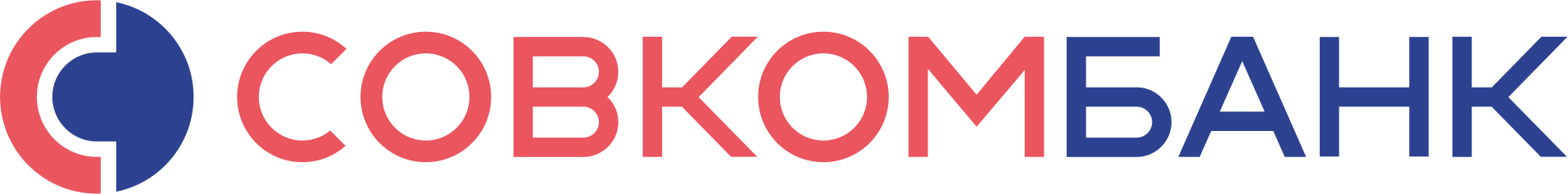 Номер документа 7.4.7Приложение к Выписке №1 из Протокола КРБ №14 от 06.06.2018Условия использования банковских карт ПАО  «Совкомбанк» в Системах мобильных платежей Кострома2018